Речь ребёнка четвёртого года жизни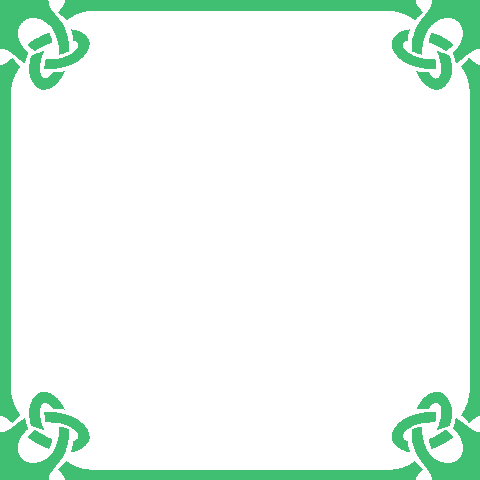 Фразовая речь ребёнка включает предложения из 5-6 слов. В этом возрасте дети начинают сопровождать речь игрой (формируется регулирующая функция). Речь становится инструментом для познания окружающего мира ребёнок употребляет в речи все больше синонимов и антонимов. Активный словарный запас в четыре года  - около 2000 слов. Словотворчество всё ещё находится в интенсивной фазе, но постепенно меняет свой характер: перед построением нового слова ребёнок производит  уме довольно сложный анализ. Малыши, начиная  с 2 – 3 лет пристально «вглядываются» в конструкцию каждого нового слова, постепенно овладевая и закономерностями построения производных слов и метафоричной речи, свойственно взрослым.Развитие  речи идёт одновременно с развитием воображения и памяти. Четвёртый год жизни  - время бесконечных «почему?». Причём ребёнок способен не только воспринимать информацию извне, но и делать умозаключения. Развитие речи и мышления ребёнка идёт стремительными темпами: он способен охарактеризовать предмет не только по внешним признакам, но и качественно: «добрый, плохой, твёрдый, мягкий»; он знакомится с понятиями: количество, форма, величина. Малыш становится великим мыслителем и языковедом, - теперь он задумывается о связи формы и внутреннего содержания слов.У детей четвёртого года жизни прослеживается позитивная динамика в укреплении артикуляционного аппарата, что способствует правильному произношению согласных звуков.В четыре года ребёнок способен по наводящим вопросам (и даже без них) воспроизвести содержание знакомой сказки, читать наизусть небольшие стихотворения, давать развёрнутый ответ на вопрос.